ОКПО 04283124, ОГРН 1020200784152, ИНН / КПП  0236000869 / 023601001           ? А Р А Р                                                       П О С Т А Н О В Л Е Н И Е«26»  февраль  2020 й                                   № 16                                от  «26»  февраля 2020 г    О внесении изменений в постановление Администрации сельского поселения Лемез-Тамакский сельсовет муниципального района Мечетлинский район Республики Башкортостан № 06 от 22 января  2018г «Об утверждении Перечня главных администраторов доходов бюджета сельского поселения Лемез-Тамакский  сельсовет муниципального района Мечетлинский район Республики Башкортостан, а также состава закрепляемых за ними кодов классификации доходов бюджета»»      В целях своевременного зачисления в местный бюджет поступлений по урегулированию расчетов между бюджетами бюджетной системы Российской Федерации постановляю:1.Дополнить нормативный правовой акт следующими кодами бюджетной классификации:791 116 0701010 0000 140  Штрафы, неустойки, пени, уплаченные в случае просрочки исполнения поставщиком (подрядчиком, исполнителем) обязательств, предусмотренных муниципальным контрактом, заключенным муниципальным органом, казенным учреждением сельского поселения);791 116 1006110 0000 140  Платежи в целях возмещения убытков, причиненных уклонением от заключения с муниципальным органом сельского поселения (муниципальным казенным учреждением) муниципального контракта, а также иные денежные средства, подлежащие зачислению в бюджет сельского поселения за нарушение законодательства Российской Федерации о контрактной системе в сфере закупок товаров, работ, услуг для обеспечения государственных и муниципальных нужд (за исключением муниципального контракта, финансируемого за счет средств муниципального дорожного фонда);791 116 1006210 0000 140  Платежи в целях возмещения убытков, причиненных уклонением от заключения с муниципальным органом сельского поселения (муниципальным казенным учреждением) муниципального контракта, финансируемого за счет средств муниципального дорожного фонда, а также иные денежные средства, подлежащие зачислению в бюджет сельского поселения за нарушение законодательства Российской Федерации о контрактной системе в сфере закупок товаров, работ, услуг для обеспечения государственных и муниципальных нужд;791 116 1010010 0000 140  Денежные взыскания, налагаемые в возмещение ущерба, причиненного в результате незаконного или нецелевого использования бюджетных средств (в части бюджетов сельских поселений).2. Исключить из нормативного правового акта следующие коды бюджетной классификации:791 116 1106401 0000 140 «Платежи, уплачиваемые в целях возмещения вреда, причиняемого автомобильным дорогам местного значения транспортными средствами, осуществляющими перевозки тяжеловесных и (или) крупногабаритных грузов»;3. Контроль за исполнением настоящего постановления оставляю за собой.4. Настоящее постановление вступает в силу со дня подписания.Глава сельского поселения                                                                       Р.Ю. НизамовБаш7ортостан Республика3ыМ2сетле районымуниципаль районыны8Л2м26тама7 ауылСоветы ауыл бил2м23еХакими2те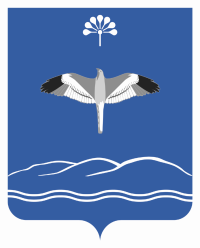 Администрациясельского поселенияЛемез-Тамакский сельсоветмуниципального районаМечетлинский районРеспублики Башкортостан Карл Маркс урамы, 3, Л2м26тама7 ауылы, 452564тел.  (34770) 2-31-33   Е-mail: ltam@ufamts.ruул. Карла Маркса, д.3, д.Лемез-Тамак, 452564тел.  (34770) 2-31-33.   Е-mail: ltam@ufamts.ru